Aufruf zur Einreichung von Projekten zum Schwerpunktjahr 2018„Burgenland liest“Das Kulturreferat der Burgenländischen Landesregierung lädt burgenländische Kultur- und Kunstinitiativen, Bibliotheken, Verlage und qualifizierte Einzelpersonen zur Einreichung von Projekten, die sich mit dem Lesen und Schreiben auf innovative Weise auseinander setzen. Die Ausschreibung steht im Zusammenhang mit dem Jahresschwerpunkt 2018 „Burgenland liest“.Die maximale Förderhöhe eines Projektes beträgt € 2.500,-.  Voraussetzung:
Die Projekte sollen im Jahr 2018 finalisiert werden. Die Einreichung erfolgt mit dem Antragsformular „Burgenland liest“, das eine ausführliche Projektbeschreibung zu beinhalten hat. Die Einreichung hat bis spätestens 1. Juni 2018 beim Kulturreferat zu erfolgen. Die Auswahl der geförderten Projekte erfolgt auf Vorschlag einer Expertenjury.  Einreichungen sind mit dem deutlich sichtbaren Vermerk „Burgenland liest – Projektförderungen“ zu versehen und an folgende  Adresse zu schicken:Abt. 7 – Bildung, Kultur und Gesellschaftz.Hd. Dr. Pia BayerEuropaplatz 17000 Eisenstadt
Info: Dr. Pia Bayer,  Telefon: 02682/600–2248E-Mail: post.a7-kultur@bgld.gv.atAntragsformular und Info: www.burgenlandliest.at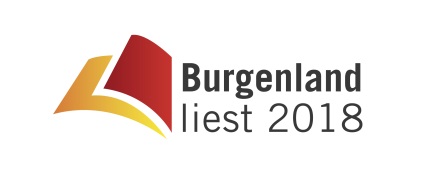 